              АДМИНИСТРАЦИЯМУНИЦИПАЛЬНОГО ОБРАЗОВАНИЯ           КУВАЙСКИЙ СЕЛЬСОВЕТНОВОСЕРГИЕВСКОГО  РАЙОНА        ОРЕНБУРГСКОЙ ОБЛАСТИ 	    ПОСТАНОВЛЕНИЕ                 25.06.2021 г №26-п                       с. КУВАЙОб утверждении программы комплексного развития систем коммунальной инфраструктурыМО «Кувайский сельсовет»                                                                      Новосергиевского района Оренбургской области на 2021 – 2025годыВ соответствии с Федеральным законом от 06.10.2003 № 131-ФЗ «Об общих принципах организации местного самоуправления в Российской Федерации», статей 5, 11 Федерального закона от 29.12.2014 N 458-ФЗ «Об основах регулирования тарифов организаций коммунального комплекса», Уставом муниципального образования Кувайский сельсовет и на основании Протеста от прокуратуры Новосергиевского района Оренбургской области от 31.03.2021 № 7/1-2021в целях привидения НПА МО «Кувайский сельсовет» в соответствие с действующим законодательством РФ:	1. Утвердить программу комплексного развития систем коммунальной инфраструктуры МО «Кувайский сельсовет   Новосергиевского района  Оренбургской области» на 2021 – 2025г. согласно приложению.          2. Постановление № 74 –п от 25.12.2020г. Об утверждении программы программу комплексного развития систем коммунальной инфраструктуры МО «Кувайский сельсовет   Новосергиевского района Оренбургской области» на 2021 – 2025 годы считать утратившим силу. 	3. Настоящее постановление	 вступает в силу с момента его обнародования и подлежит размещению на официальном сайте администрации Кувайского сельсовета http://кувай.рф/ в сети Интернет.          4. Контроль за исполнением настоящего постановления оставляю за собой.Глава администрации сельсовета                                     В.В. ЛеденевРазослано: администрации Новосергиевского района, орготделу, прокурору.                              Приложение						         к постановлению администрации 						         МО Кувайский сельсовет                                                                   Новосергиевского района			                   от 25.06.2021 г   №   26-п                    Программакомплексного развития систем коммунальной инфраструктурыМО «Кувайский сельсовет Новосергиевского  района  Оренбургской области» на 2021 – 2025 годы Паспорт Программы1.  Введение	Программа комплексного развития систем коммунальной инфраструктуры МО Кувайский  сельсовет  Новосергиевского  района  Оренбургской области» на 2021 – 2025 годы (далее - Программа) разработана  в соответствии с Федеральным законом от 06.10.2003 N 131-ФЗ "Об общих принципах организации местного самоуправления в Российской Федерации", Федеральным законом от 30.12.2004 N 210-ФЗ "Об основах регулирования тарифов организаций коммунального комплекса", Федеральным законом от 23.11.2009 N 261-ФЗ "Об энергосбережении и о повышении энергетической эффективности и о внесении изменений в отдельные законодательные акты Российской Федерации".  	Программа является важнейшим инструментом реализации приоритетного национального проекта "Доступное и комфортное жилье - гражданам России" и положений Федерального закона от 30.12.2004 N 210-ФЗ "Об основах регулирования тарифов организаций коммунального комплекса".	В соответствии с действующим законодательством программа комплексного развития систем коммунальной инфраструктуры  служит основанием для разработки инвестиционных программ организаций коммунального комплекса.	Разработка Программы вызвана необходимостью освоения новых территорий для комплексного жилищного строительства, обеспечения ресурсосбережения, формирования рыночных механизмов функционирования жилищно-коммунального комплекса и условий для привлечения инвестиций, новых подходов к строительству жилых и социальных объектов, современной системы ценообразования, повышения эффективности градостроительных решений, развития конкуренции в сфере предоставления жилищно-коммунальных услуг.	Программа в перспективе направлена на решение следующих основных задач:	- создание условий для развития жилищного строительства, осуществления комплексного освоения земельных участков;	- строительство и модернизация системы коммунальной инфраструктуры муниципального образования;	- повышение качества предоставляемых коммунальных услуг потребителям, обеспечение возможности наращивания и модернизации коммунальной инфраструктуры в местах существующей застройки для обеспечения целевых параметров улучшения их состояния и увеличения объемов жилищного строительства;	- улучшение состояния окружающей среды, экологическая безопасность развития территории, создание благоприятных условий для проживания граждан;	- энергосбережение и создание эффективной системы тарифного регулирования в сфере жилищно-коммунального хозяйства.  2.  Характеристика существующего состояния коммунальной инфраструктуры	К системам коммунальной инфраструктуры  относятся объекты и сети в области тепло-, водоснабжения, водоотведения и объекты, используемые для утилизации (захоронения) твердых бытовых отходов.	Основными задачами комплексного развития систем коммунального комплекса является обеспечение подключения объектов нового строительства к эксплуатируемым системам теплоснабжения, водоснабжения, водоотведения, повышение надежности работы и эксплуатационной безопасности существующих систем коммунальной инфраструктуры, повышение качества услуг, улучшение экологической ситуации на территории муниципального образования, достижение энергосбережения и повышения энергетической эффективности.	Важной задачей администрации  является определение баланса между стоимостью, качеством и объемами предоставляемых услуг.	Существующее положение в коммунальном хозяйстве, в частности: физический и моральный износ, мощность и пропускная способность, сдерживают развитие сельских поселений. Поэтому система инженерного обеспечения сел  нуждается в постоянном развитии и модернизации.2.1. Теплоснабжение 	Теплоснабжение на территории муниципального образования осуществляется:                 -в частных домах от печей и котлов на газе, горячее водоснабжение от проточных электроводонагревателей и индивидуальных газовых котлов.      - в организациях и учреждениях от газовых котлов и газовых котельных.На территории МО 3 котельных работающих на природном газе.    Протяжённость  тепловых сетей в двух трубном исчислении составляет -265 мСуммарная мощность теплоснабжения составляет - 440 квт.2.2. Водоснабжение	Общее количество водозаборных скважин по сельсовету 4 шт, из них не отвечает санитарным нормам, по отсутствию зон санитарной охраны – 4 скважин . Общее количество водоразборных колонок по с\совету  насчитывается около 3 ед. что является не достаточным. Общая протяженность водопроводных сетей составляет 9 км.	Централизованным водоснабжением пользуются  859 человек, что составляет 95 % всего населения. Действующие водопроводные сооружения в большинстве устарели, эксплуатируются по 25-30 лет, а некоторые и по 40 лет без капитального ремонта. Капитальный ремонт существующих и действующих водопроводных сетей требуется в селе Кувай, Мрясово и п. Горный. В сетях водопроводов регистрируются частые порывы, что приводит к резкому ухудшению качества воды по бактериальному составу. 	Имеющиеся подземные воды по химическому и бактериологическому составу не всегда соответствуют нормативным требованиям. Основными источниками воздействия на качество подземных вод являются промышленные предприятия, предприятия транспорта, сельскохозяйственные объекты. 	Основным поставщиком водоснабжения порядка 95% для потребителей  является «МУП Новосергиевское». Источники водоснабжения  являются подземные грунтовые воды.	Суммарная производительность водозаборов -21 тыс. м3/сут.	Протяженность водопроводных сетей, составляет 9 км.	Износ водопроводных сетей - 70%.. Структура потребления воды за 2020 г.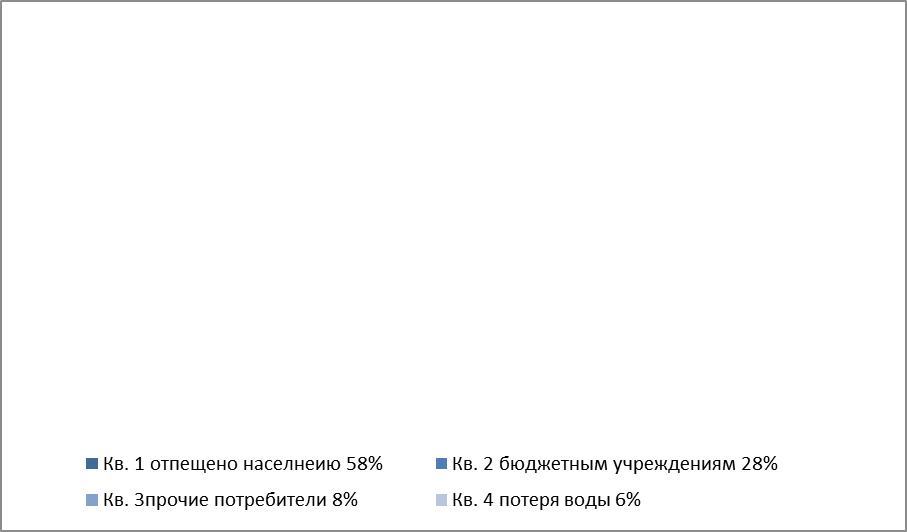 Основными потребителями воды,  являются население, бюджетные организации, (суммарно 71,7% от общего водопотребления). Потери воды в сетях составляет 28,9%, что превышает усредненные потери систем водоснабжения, находящихся в нормативном состоянии. Это связано с высокой степенью износа водопроводных сетей.2.3. Водоотведение	В настоящее время в Кувайском с\с водоотведение отсутствует.                     3. Прогнозные показатели социально-экономического развития3.1. Демографическое развитие муниципального образования «Кувайский сельсовет Новосергиевский район Оренбургской области» Составной частью социальной политики  является демографическая политика, которая представляет собой систему принципов, оценок и мер социально-экономического, правового и профилактического характера, направленных на улучшение демографической ситуации, в т.ч.  на сохранение и укрепление семьи, сокращение уровня смертности, рост рождаемости, укрепление здоровья населения, увеличение продолжительности жизни, регулирование внутренней и внешней миграции.Численность постоянного населения   2020 году составила – 859 чел. или 98,64% к уровню 2009 года. рождаемости составила за 2018г. - 12 чел умерло - 9 чел,  за 2019 г родилось - 7 чел, умерло 16 чел.  Наблюдается убыль населения.Численность трудовых ресурсов по сравнению с 2009 годом уменьшается, что составило 53% к  2019 г Что не дает возможность прогнозировать сохранение численности трудовых ресурсов. Анализируя распределение среднегодовой численности занятых в экономике по формам собственности, можно сделать вывод, что численность занятых на предприятиях и в организациях различных форм собственности сократилась к уровню 2015 года. Изменения в -2020 гг. не прогнозируются.2.2. Доходы населенияЗа счет проводимой социальной и экономической политики проводимой Президентом и Правительством Российской Федерации социальной политикой, будет продолжен рост пенсий и пособий пенсионерам и малообеспеченным гражданам, увеличение заработной платы работникам бюджетной сферы.Основной удельный вес в доходах баланса денежных доходов и расходов населения занимают статьи: оплата труда наемных работников (45,7%), пенсионные выплаты (21,1%).	По оценке, статьи расходов баланса на 2019 - 2021 годы также будут увеличиваться за счет постоянного спроса на все виды товаров, работ и услуг, жилье и др. и насыщенности потребительского рынка товарами повседневного спроса и долгосрочного использования.2.3. Развитие жилого фонда и, строительство бюджетных учреждений и нежилых зданий	Приоритетными направлениями в градостроительстве остается  комплексная застройка   для создания конкуренции на рынке жилья, обеспечения малообеспеченных слоев населения социальным жильем и улучшения жилищных условий. Решение задач развития инвестиционной деятельности во многом зависит от обеспечения территории муниципального образования градостроительной документацией по территориальному планированию, градостроительному зонированию и планировке территорий, предусмотренной Градостроительным кодексом Российской Федерации.	На сегодняшний день   разработан генеральный план и правила землепользования и застройки Кувайского  сельсовета. 		Систему дошкольного образования Кувайского с\с представляет 1 образовательное учреждение на 20 мест. 	Общеобразовательных школ  по состоянию на 2020 г. - 3, в них учащихся 81 чел., из них:  - средних школ – 1, в них учащихся – 53 чел., основных школ – 2: в них учится в МОБУ «Мрясовская ООШ»,  – 12 чел., МОБУ «Горненская ООШ» - 16 чел. со значительным запасом мест. Ввод общеобразовательных школ  в течение рассматриваемого периода не планируется.4. Существующие ключевые проблемы в тепло-, водоснабжении, водоотведении 4.1. Теплоснабжение     Общий объём мероприятий, необходимых для модернизации источников тепловой энергии  позволит не только осуществить полное покрытие нагрузки объектов нового строительства, но и провести реконструкцию неэффективных, неоптимально закруженных котельных с физически и морально устаревшим оборудованием.Необходимо:.провести техническое перевооружение системы безопасности котельной отапливающей СДК с заменой старых газовых котлов на котлы нового поколения .	Данное мероприятие направлены на предупреждения аварий на объекте и уменьшением расхода потребности природного газа для работы котельной. 4.2. Водоснабжение.	Существующие мощности на данный момент полностью обеспечивают население водой. Водопроводы находятся в эксплуатации с 1970 г., насосные станции не обеспечивает подачу требуемых возрастающих объемов воды.	Существующие скважины водозаборов находятся в эксплуатации более 35 лет, в результате основные конструкции сооружений и оборудования имеют высокую степень износа. В настоящее время вода Уральского подруслового водозабора имеет сезонное превышение действующих норм ПДК и по ряду показателей не соответствует гигиеническим нормативам СанПиН 2.1.4.1074-01 "Питьевая вода...", падение уровня реки Урал привело к снижению общего дебета водозаборных скважин, что в свою очередь приводит к снижению общей производительности и снижению качества подаваемой потребителям воды.	С учетом вышеизложенного, одним из основных направлений развития системы водоснабжения является строительство скважин, водоводов.	С целью стабилизации системы водоснабжения предусматривается комплекс мероприятий по реконструкции водопроводных сетей  эксплуатирующихся на протяжении более 35 - 45 лет и имеющих высокую степень износа, что ведет к увеличению аварийности, дестабилизации водоснабжения и возможному вторичному загрязнению воды по причине изношенности трубопроводов.	Существующее оборудование  системы водоснабжения имеет более 70 % износа.	Водоснабжение поселковых водозаборов не в полном объеме соответствует требованиям СанПиН 2.1.4.1074-01 "Питьевая вода_". Отсутствие качественного питьевого источника водоснабжения не позволяет решить вопрос определения и выдачи условий подключения к инженерным коммуникациям на земельных участках, отведенных под перспективное индивидуальное жилищное строительство.	Для решения сложившейся ситуации необходимы:	- реконструкция существующих водозаборных сооружений, с целью обеспечения нормативного режима эксплуатации водоносных горизонтов;	- оптимизация затрат по эксплуатации комплекса сооружений водоснабжения путем поэтапного внедрения автоматизированных систем управления технологическими процессами (АСУ ТП) и энергосберегающих технологий и оборудования           -капитальный ремонт существующих водопроводов.5. Программные мероприятия строительства и модернизации систем коммунальной инфраструктуры МО Кувайский с\с Новосергиевский район Оренбургской области   2021 - 2025 гг.        В рамках реализации программы планируется осуществить следующий перечень мероприятий: 1. По направлению «Водоснабжение, водоотведение»:2. По направлению «Теплоснабжение, газоснабжение»:6. Совокупные затраты на реализацию программных мероприятий на 2021 - 2025 гг.     Затраты на реализацию мероприятий составят 6 500,0 тыс руб	Бюджетное финансирование проектов программы предусмотрено в соответствии со следующими целевыми программами:«Обеспечение населения Новосергиевского района питьевой водой на 2011-2016 годы» (утверждена постановлением администрации района № 89-п от 27.02.2010 г.);«Стимулирование развития жилищного строительства в Новосергиевском районе в 2012-2015 годах» (утверждена постановлением администрации района № 338-п от 25.05.2012 г.);«Модернизация объектов коммунальной инфраструктуры в муниципальном образовании  Новосергиевский район Оренбургской области» на 2012-2016 годы (утверждена постановлением администрации района № 1033-п от 12.12.2011 г.); «Федеральная целевая программа «Жилище» на 2011-2015 годы» (утверждена постановлением Правительства РФ №1050 от 17.12.2010)	Потребность в финансовых ресурсах определяется на всех стадиях реализации Программы и уточняется ежегодно. В ходе реализации Программы мероприятия, объемы и источники финансирования подлежат ежегодной корректировке на основе анализа полученных результатов с учетом утверждаемых инвестиционных программ организаций коммунального комплекса, разрабатываемых проектно-сметных документаций застраиваемых микрорайонов, а также с учетом реальных возможностей бюджетов всех уровней.Таблица  6.1. Объем бюджетного финансирования, который может быть предоставлен за счет средств бюджетов всех уровней.7. Оценка риска           Программа «Комплексное развитие систем коммунальной инфраструктуры МО Кувайский сельсовет Новосергиевского района Оренбургской области»  содержит потенциальные риски. При реализации данной Программы возможно невыполнение программных мероприятий и недостижение индикаторов программы. Данный риск является ключевым риском при реализации всей Программы и включает в себя:	1. Превышение стоимости мероприятий Программы.	Причины:              - изменения законодательства Российской Федерации;	- рост инфляции, превышающий уровень инфляции, учитываемый при расчетах Программы;	- иные изменения, влияющие на стоимость реализации мероприятий Программы.	2. Нехватка финансовых средств для реализации мероприятий Программы.	Причины:	- временные разрывы между периодом поступления денежных средств по договорам на подключение и сроками финансирования строительства объектов (превышающие запланированные);	- невыполнение обязательств застройщиков по условиям платежей по договорам на подключение;	- неточность прогнозирования стоимости или объема Программы.	3. Несвоевременность реализации мероприятий по строительству (модернизации) объектов в рамках Программы.	Причины:	- несвоевременное выполнение работ или приостановка строительства со стороны застройщиков в связи с финансовым кризисом;	- значительная корректировка плана социально-экономического развития района на период до 2025 года.	Мероприятиями, позволяющими снизить риски, могут быть:	1. Привлечение заемных средств.	2. Частичное обеспечение финансовых потребностей за счет средств муниципального образования, при этом могут быть рассмотрены и средства федерального бюджета.	3. Перераспределение средств ремонтного фонда организаций коммунального комплекса в целях финансирования мероприятий Программы.8. Прогноз ожидаемых социально-экономических результатов Программы           Модернизация и обновление коммунальной инфраструктуры МО  Кувайский сельсовет Новосергиевский район Оренбургской области, снижение эксплуатационных затрат, устранение причин возникновения аварийных ситуаций, угрожающих жизнедеятельности человека, улучшение экологического состояния окружающей среды будут возможны вследствие реализации программы.Оценка эффективности реализации Программы осуществляется на основе следующих индикаторов по разделам:	Развитие системы теплоснабжения:	- повышение надежности и качества теплоснабжения;	- снижение износа тепловых сетей;	- увеличение тепловой мощности;	- улучшение экологической обстановки в зоне действия котельных.	Развитие системы водоснабжения и водоотведения:	- повышение надежности водоснабжения и водоотведения;	- повышение экологической безопасности в городе;	- обеспечение соответствия параметров качества питьевой воды на станциях водоочистки установленным нормам СанПиН;	- снижение уровня потерь воды;	- сокращение эксплуатационных расходов на единицу продукции;	- обеспечение запаса мощности сооружений водоподготовки.	Развитие системы коммунальной инфраструктуры позволит обеспечить развитие жилищного строительства в МО и создание благоприятной среды обитания в муниципальном образовании Кувайский сельсовет Новосергиевского района Оренбургской области.11. Управление реализацией Программы и контроль за ее выполнением          Администрация МО Кувайский сельсовет  Новосергиевского района Оренбургской области  обеспечивает реализацию Программы, в том числе:	- планирование, выполнение организационных мероприятий Программы;	- осуществление методических, технических и информационных мероприятий.	Исполнители Программы (организации коммунального комплекса района, проектные, подрядные и иные организации) осуществляют реализацию мероприятий Программы.	Администрация МО Новосергиевский район Оренбургской области  координирует работу исполнителей, несет ответственность за достижение целей Программы, в установленном порядке обеспечивает предоставление информации о ходе реализации Программы. Для осуществления финансового, статистического, информационного анализа она имеет право запрашивать любую информацию в рамках осуществления своих полномочий у всех участников Программы.	Мониторинг и контроль за реализацией Программы осуществляет администрация МО Кувайский  сельсовет Новосергиевского  района Оренбургской области.	Организация управления и контроль являются важнейшими элементами выполнения Программы. Данный процесс должен быть сквозным и обеспечиваться информацией по сопоставимым критериям для оценки хода осуществления программных мероприятий.	Индикаторы по мониторингу реализации Программы:	- ввод жилищного строительства (тыс. кв. м);	- количество земельных участков для жилищного строительства, обеспеченных коммунальной инфраструктурой;	- протяженность водопроводных, канализационных сетей.	Основными задачами управления реализацией Программы являются:	- обеспечение скоординированной реализации Программы в целом и входящих в ее состав подпрограмм в соответствии с приоритетами социально-экономического развития города;	- привлечение инвесторов для реализации привлекательных инвестиционных проектов;	- разработка и реализация механизмов, обеспечивающих минимизацию времени и средств на получение разрешений, согласований, экспертных заключений и на принятие необходимых решений различными органами и структурами исполнительной власти при реализации инвестиционных проектов.Наименование программыПрограмма комплексного развития систем коммунальной инфраструктуры МО «Кувайский сельсовет Новосергиевского района  Оренбургской области» на 2021 – 2025 годыОснование для разработки ПрограммыГрадостроительный кодекс Российской Федерации от 29.12.2004 N 190-ФЗ, Федеральный закон от 06.10.2003 N 131-ФЗ "Об общих принципах организации местного самоуправления в Российской Федерации", Федеральный закон от 30.12.2004 N 210-ФЗ "Об основах регулирования тарифов организаций коммунального комплекса", Федеральный закон от 23.11.2009 N 261-ФЗ "Об энергосбережении и о повышении энергетической эффективности и о внесении изменений в отдельные законодательные акты Российской Федерации"Государственные заказчикиПрограммыАдминистрация МО Кувайский сельсовет Основной разработчик ПрограммыАдминистрация Кувайский сельсовета Исполнители ПрограммыАдминистрация Кувайский сельсоветаЦели и задачи ПрограммыОбеспечение развития жилищного строительства в муниципальном образовании; строительство и модернизация системы коммунальной инфраструктуры; повышение качества предоставляемых коммунальных услуг потребителям; обеспечение надежности поставки коммунальных ресурсов; повышение эффективности использования коммунальных ресурсов;  повышение  эффективности систем коммунальной инфраструктуры; улучшение состояния окружающей среды, экологическая безопасность развития территории, создание благоприятных условий для проживания граждан;  энергосбережение и повышение энергоэффективности коммунального хозяйства.Срок реализации2021 - 2025 годы Источники финансирования Программы.Реализация программных мероприятий предлагается за счет:- собственных средств предприятий;  - бюджетных источников;- кредитных ресурсов;Объемы финансирования комплексной программы за счет средств районного и местных бюджетов ежегодно будут уточняться исходя из возможностей бюджетов на соответствующий финансовый год.Ожидаемые конечные результаты реализации Программы и показатели социально-экономической эффективностиОбеспечение коммунальными ресурсами вновь вводимой застройки, модернизация и обновление коммунальной инфраструктуры муниципального образования  снижение эксплуатационных затрат; устранение причин возникновения аварийных ситуаций, угрожающих жизнедеятельности человека; улучшение экологического состояния окружающей среды; энергосбережение и повышение энергоэффективности.Система организации контроля за исполнением ПрограммыКонтроль за исполнением мероприятий Программы осуществляется финансовым отделом администрации района и администрацией МО Кувайский сельсовет.Исполнители мероприятий Программы несут ответственность за их качественное и своевременное выполнение,  рациональное использование выделяемых на их реализацию средствНаименование мероприятия, параметрыЗначениеРеконструкция водопроводных сетей с. КувайРеконструкция водопроводных сетей с. КувайЦель проектаПовышение надежности в системе водоснабжения, сокращение количества аварий на сетях водоснабжения с. КувайТехнические параметрыРеконструкция водопроводных сетей 2000,0 м.Затраты2400,0 тыс. рублейСрок реализации2021 -2025гг2. Реконструкция водопроводных сетей в с. Мрясово2. Реконструкция водопроводных сетей в с. МрясовоЦель проектаПовышение надежности в системе водоснабжения, сокращение количества аварий на сетях водоснабжения с. МрясовоТехнические параметрыРеконструкция водопроводных сетей 1500,0 м.Затраты1900,0 тыс. рублейСрок реализации2021-2025гг3. Реконструкция водопроводных сетей в п. ГорныйЦель проектаПовышение надежности в системе водоснабжения, сокращение количества аварий на сетях водоснабжения в п. ГорныйТехнические параметрыРеконструкция водопроводных сетей Затраты1900,0 тыс. руб.Срок реализации2021-2025 гг.Наименование мероприятия, параметрыЗначение1. Техническое перевооружение котельной  в с. Мрясово1. Техническое перевооружение котельной  в с. МрясовоЦель проектаЗамена устаревшего оборудованияТехнические параметрыЛиквидация существующих горелок БИГ- 4шт и установка газовых блочных прогрессивных горелок Cib Unigas, в комплекте с газовой рампой и виброкомпенсатором.Затраты2100 тыс. руб.Срок реализации2021-2025г.Эффект от реализации мероприятияОбеспечение безопасности эксплуатации газоиспользующего оборудования, качественное поставка продукта производства котельной потребителю.2. Реконструкция сетей теплоснабжения от котельной с. Мрясово2. Реконструкция сетей теплоснабжения от котельной с. МрясовоЦель проектаОбеспечение  теплоснабжением без потерьТехнические параметрыЗамена старой теплотрассы на новую протяжённостью 200м.Затраты1000,0тыс.руб.Срок реализации2021-2025г.Эффект от реализации мероприятияПовышение надежности в системе теплоснабжения, сокращение количества аварий на сетях теплоснабжения№ п/пНаименование объектаБюджетное финансирование по годам, тыс. руб.Бюджетное финансирование по годам, тыс. руб.Бюджетное финансирование по годам, тыс. руб.Бюджетное финансирование по годам, тыс. руб.Бюджетное финансирование по годам, тыс. руб.Наименование объекта20212022202320242023-2025Техническое перевооружение котельной  в с. Мрясово.0,00,00,00,03100,0Реконструкция сетей теплоснабжения от котельной села Мрясово0,00,00,00,01000,0Реконструкция водопроводных сетей в с. Мрясово0,00,01900,00,00,0Реконструкция водопроводных сетей в с. Кувай0,00,00,00,02400,0Реконструкция водопроводных сетей в п. ГорныйСтроительство новой водозаборной скважины в селе КувайСтроительство новой водозаборной скважины в селе Кувай0,00,00,00,02000,0ИТОГО по годамИТОГО по годам0,00,01900,00,08500,0